НАПРАВЛЕНИЕНА ИММУНОФЕНОТИПИЧЕСКОЕ ИССЛЕДОВАНИЕ Ф.И.О. пациента (полностью)  ___________________________________________________________Дата рождения _____________________   Пол (муж./жен.): _______Краткий анамнез заболевания ________________________________________________________________________________________________________________________________________________________________________________________________________________________________________Диагноз_______________________________________________________________________________Предшествующая терапия _____________________________________________________________________________________________________________________________________________________Дополнительные лабораторные, инструментальные и клинические обследования ____________________________________________________________________________________________________________________________________________________________________________________________Отметьте ✓ необходимые лабораторные исследования:Дата и время взятия биоматериала________________________________________________________Медицинская организация, направляющая биоматериал  _____________________________________Ф.И.О. назначившего врача  _____________________________________________________________Контактный телефон, e-mail врача ________________________________________________________Результат исследования выслать по e-mail_______________________________________________Дата назначения исследования: __________________           Подпись врача: _____________________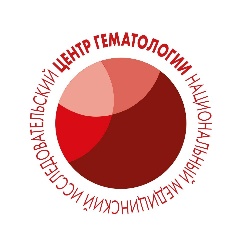 ФГБУ «НМИЦ гематологии» Минздрава РоссииЦентрализованная клинико-диагностическая лабораторияГруппа проточной цитометрииг. Москва, Новый Зыковский проезд, д. 4.Единая справочная служба: +7 (800) 775-05-82, +7 (495) 612-45-51✓Код услугиНаименование лабораторных исследованийA12.06.001.006Исследование CD20+ лимфоцитовA12.30.012.001.006Иммунофенотипирование биологического материала для выявления маркеров гемобластозов. Острые лейкозыA12.30.012.001.007Иммунофенотипирование биологического материала для выявления маркеров гемобластозов. ЛимфомыA12.30.012.001.008Иммунофенотипирование биологического материала для выявления маркеров гемобластозов. МПЗA12.30.012.001.009Иммунофенотипирование биологического материала для выявления маркеров гемобластозов. МПЗ, дообследованиеA12.30.012.001.010Иммунофенотипирование биологического материала для выявления маркеров гемобластозов. Лимфомы (дообследование после скрининга)A12.30.012.001.011Иммунофенотипирование биологического материала для выявления маркеров гемобластозов. Лимфомы/ Острые лейкозы - малый объем образца (ликвор и другие биоматериалы)A12.30.012.002.006Иммунофенотипирование биологического материала для выявления маркеров минимальной остаточной болезни при гемобластозах (ХЛЛ/ВКЛ)A12.30.012.005.001Иммунофенотипирование периферической крови для выявления субпопуляционного состава лимфоцитов (основные). Скрининг ЛПЗA08.30.012.015Исследование биологического материала методом проточной цитофлуориметрии. Скрининговый тест с эозин-5-малеимидом (ЭМА-тест для диагностики наследственного сфероцитоза)B03.002.002Исследование иммунологического статуса при гуморальном иммунодефиците